В соответствии со статьей 39 Градостроительного кодекса Российской Федерации, решением Совета депутатов города Новосибирска от 24.06.2009 № 1288 «О Правилах землепользования и застройки города Новосибирска», на основании заключения по результатам публичных слушаний по вопросам предоставления разрешений на условно разрешенный вид использования земельного участка или объекта капитального строительства от 13.03.2018, рекомендаций комиссии по подготовке проекта правил землепользования и застройки города Новосибирска о предоставлении и об отказе в предоставлении разрешений на условно разрешенный вид использования земельного участка или объекта капитального строительства от 19.03.2018, руководствуясь Уставом города Новосибирска, ПОСТАНОВЛЯЮ:1. Предоставить обществу с ограниченной ответственностью «Строй Сити» разрешение на условно разрешенный вид использования земельного участка в границах территории кадастрового квартала 54:35:091635 площадью 27550 кв. м, расположенного по адресу (местоположение): Российская Федерация, Новосибирская область, город Новосибирск, Бердское шоссе, и объекта капитального строительства (зона делового, общественного и коммерческого назначения (ОД-1), подзона делового, общественного и коммерческого назначения с объектами различной плотности застройки (ОД-1.1)), – «объекты торговли (торговые центры, торгово-развлекательные центры (комплексы)) (4.2) - объекты общей площадью свыше 5000 кв. м для размещения организаций, осуществляющих продажу товаров и (или) оказание услуг в сфере банковской и страховой деятельности, общественного питания, гостиничного обслуживания, развлечения, обслуживания автотранспорта; гаражи и (или) стоянки для автомобилей сотрудников и посетителей торгового центра».2. Департаменту строительства и архитектуры мэрии города Новосибирска разместить постановление на официальном сайте города Новосибирска в информационно-телекоммуникационной сети «Интернет».3. Департаменту информационной политики мэрии города Новосибирска обеспечить опубликование постановления. 4. Контроль за исполнением постановления возложить на заместителя мэра города Новосибирска - начальника департамента строительства и архитектуры мэрии города Новосибирска.Семенихина2275448ГУАиГ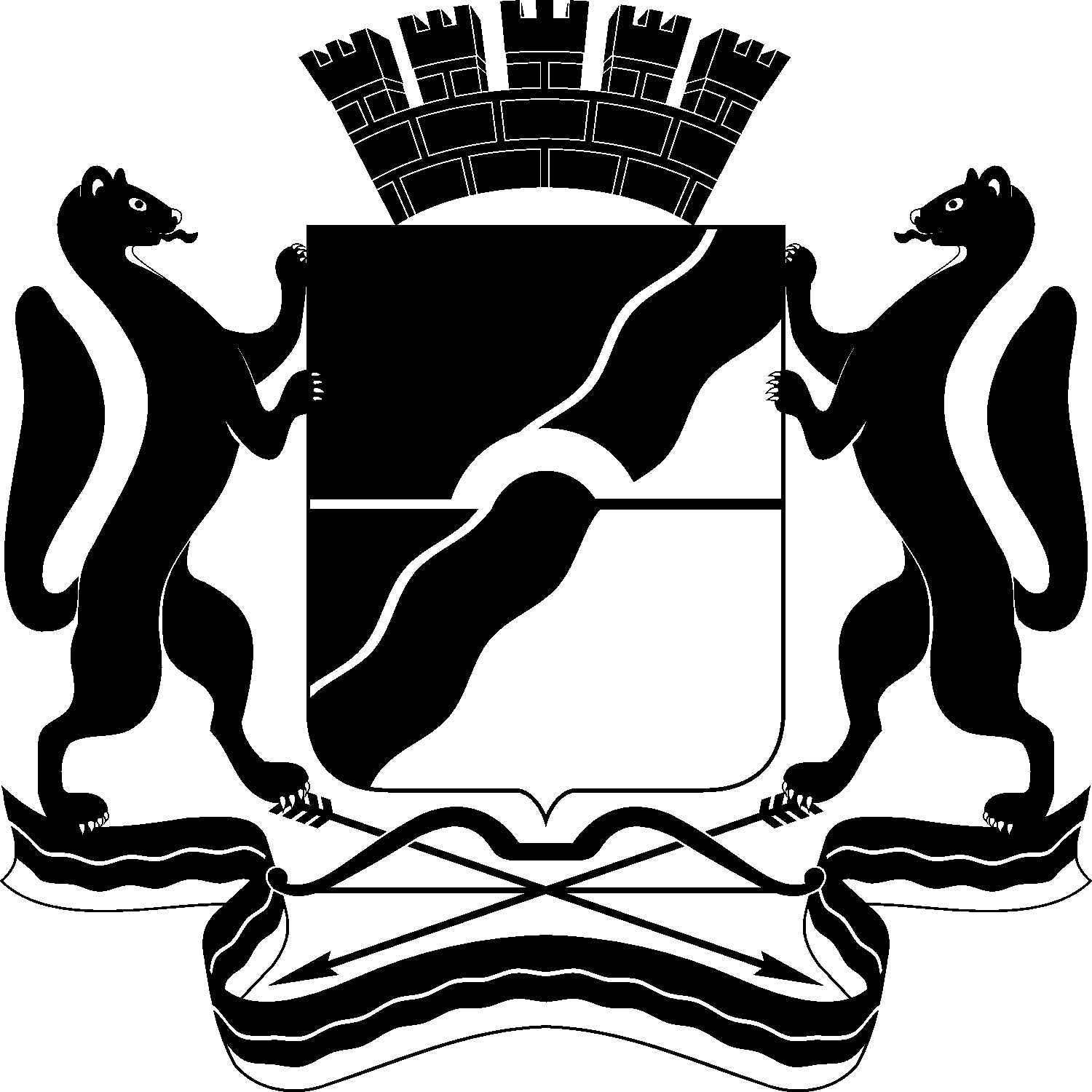 МЭРИЯ ГОРОДА НОВОСИБИРСКАПОСТАНОВЛЕНИЕОт  	  30.03.2018		№        1162  	О предоставлении обществу с ограниченной ответственностью «Строй Сити» разрешения на условно разрешенный вид использования земельного участка и объектов капитального строительстваИсполняющий обязанности мэра города НовосибирскаГ. П. Захаров